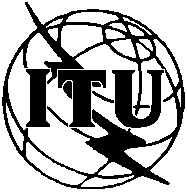 
ITU Fellowship Application Form4th Asia-Pacific Regional Forum on Smart Sustainable Cities & e-Gov 2018, 4-6 July, 2018,  Thanh Hoa City, Vietnam
ITU Fellowship Application Form4th Asia-Pacific Regional Forum on Smart Sustainable Cities & e-Gov 2018, 4-6 July, 2018,  Thanh Hoa City, Vietnam
ITU Fellowship Application Form4th Asia-Pacific Regional Forum on Smart Sustainable Cities & e-Gov 2018, 4-6 July, 2018,  Thanh Hoa City, VietnamPlease return to:Please return to:Planning, Budget and Administration (PBA)
ITU/BDT Geneva (Switzerland)E-mail: bdtfellowships@itu.int E-mail: bdtfellowships@itu.int Copy to : ITU Regional Office for Asia and the PacificE-mail : ismail.shah@itu.intE-mail : ismail.shah@itu.intRequest for a fellowship to be submitted before 20 June 2018Request for a fellowship to be submitted before 20 June 2018Request for a fellowship to be submitted before 20 June 2018Request for a fellowship to be submitted before 20 June 2018Request for a fellowship to be submitted before 20 June 2018Country:  Name of the Administration or Organization:    Mr.    Ms.  (Given name)  (Family name)  Job Title:  Address:  Tel:         Fax:        Mobile: Email:  Passport Information:Date of Birth: 	Nationality: 	Passport No:  	Date of Issue: 	In (place): 	Valid until (date): Your duty/responsibility as relevant to subject matters of the forum(s):Country:  Name of the Administration or Organization:    Mr.    Ms.  (Given name)  (Family name)  Job Title:  Address:  Tel:         Fax:        Mobile: Email:  Passport Information:Date of Birth: 	Nationality: 	Passport No:  	Date of Issue: 	In (place): 	Valid until (date): Your duty/responsibility as relevant to subject matters of the forum(s):Country:  Name of the Administration or Organization:    Mr.    Ms.  (Given name)  (Family name)  Job Title:  Address:  Tel:         Fax:        Mobile: Email:  Passport Information:Date of Birth: 	Nationality: 	Passport No:  	Date of Issue: 	In (place): 	Valid until (date): Your duty/responsibility as relevant to subject matters of the forum(s):Country:  Name of the Administration or Organization:    Mr.    Ms.  (Given name)  (Family name)  Job Title:  Address:  Tel:         Fax:        Mobile: Email:  Passport Information:Date of Birth: 	Nationality: 	Passport No:  	Date of Issue: 	In (place): 	Valid until (date): Your duty/responsibility as relevant to subject matters of the forum(s):Country:  Name of the Administration or Organization:    Mr.    Ms.  (Given name)  (Family name)  Job Title:  Address:  Tel:         Fax:        Mobile: Email:  Passport Information:Date of Birth: 	Nationality: 	Passport No:  	Date of Issue: 	In (place): 	Valid until (date): Your duty/responsibility as relevant to subject matters of the forum(s):CONDITIONS:For full fellowship, it covers one round-trip economy class airticket by the most direct/economical route, daily allowance covering accommodation, meals and incidental expenses.Imperative that fellows be present from first day till the end of both the events.CONDITIONS:For full fellowship, it covers one round-trip economy class airticket by the most direct/economical route, daily allowance covering accommodation, meals and incidental expenses.Imperative that fellows be present from first day till the end of both the events.CONDITIONS:For full fellowship, it covers one round-trip economy class airticket by the most direct/economical route, daily allowance covering accommodation, meals and incidental expenses.Imperative that fellows be present from first day till the end of both the events.CONDITIONS:For full fellowship, it covers one round-trip economy class airticket by the most direct/economical route, daily allowance covering accommodation, meals and incidental expenses.Imperative that fellows be present from first day till the end of both the events.CONDITIONS:For full fellowship, it covers one round-trip economy class airticket by the most direct/economical route, daily allowance covering accommodation, meals and incidental expenses.Imperative that fellows be present from first day till the end of both the events.Signature of fellowship candidate: 	Date: Signature of fellowship candidate: 	Date: Signature of fellowship candidate: 	Date: Signature of fellowship candidate: 	Date: Signature of fellowship candidate: 	Date: TO VALIDATE FELLOWSHIP REQUEST, NAME AND SIGNATURE OF CERTIFYING OFFICIAL DESIGNATING PARTICIPANT MUST BE COMPLETED BELOW WITH OFFICIAL STAMP.Signature:                        	 				Date: TO VALIDATE FELLOWSHIP REQUEST, NAME AND SIGNATURE OF CERTIFYING OFFICIAL DESIGNATING PARTICIPANT MUST BE COMPLETED BELOW WITH OFFICIAL STAMP.Signature:                        	 				Date: TO VALIDATE FELLOWSHIP REQUEST, NAME AND SIGNATURE OF CERTIFYING OFFICIAL DESIGNATING PARTICIPANT MUST BE COMPLETED BELOW WITH OFFICIAL STAMP.Signature:                        	 				Date: TO VALIDATE FELLOWSHIP REQUEST, NAME AND SIGNATURE OF CERTIFYING OFFICIAL DESIGNATING PARTICIPANT MUST BE COMPLETED BELOW WITH OFFICIAL STAMP.Signature:                        	 				Date: TO VALIDATE FELLOWSHIP REQUEST, NAME AND SIGNATURE OF CERTIFYING OFFICIAL DESIGNATING PARTICIPANT MUST BE COMPLETED BELOW WITH OFFICIAL STAMP.Signature:                        	 				Date: 